正标题宋体三号居中加粗——副标题与正标题字体字号都一样摘要：摘要不是论文介绍，要呈现作品的核心观点。摘要应具有独立性和自含性，即不阅读报告全文，就能获得必要的信息。如果不清楚怎么写可以请教指导教师。摘要不超过200字，不要分段，宋体五号字。关键词：中文关键词通常为3-5个；用分号隔开；宋体五号字。图表目录（图表较少的可省略）图表 1 图表标题居中为五号黑体字注意通过插入题注的方式进行自动编号	2图表 2 图表标题居中为五号黑体字	2图表目录后插入分页符。第1级标题（宋体四号加粗，大纲级别1级，自动编号）这是正文的格式。正文为宋体五号，1.5倍行距，段前段后为0，首行缩进2字符。整个文档中，除了图表的标题以外，其他内容原则上都用宋体字。第2级标题（宋体小四号加粗，1.5倍行距，大纲级别2级，自动编号）图的标题在图的下方，表的标题位于表的上方，图的标题和表的标题混合编号，即图表1、图表2……。图表的标题居中，用五号黑体字，注意要通过“插入题注”的方式插入，这样的话可以自动生成图表目录，不会的话请自学。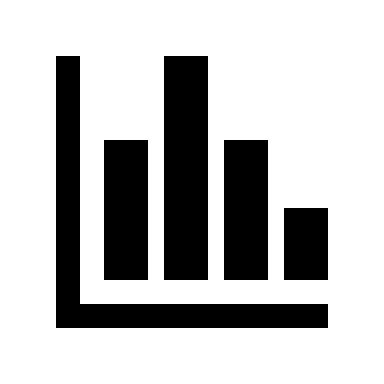 图表 1 图表标题居中为五号黑体字注意通过插入题注的方式进行自动编号正文的格式。正文为宋体五号，1.5倍行距，段前段后为0，首行缩进2字符。整个文档中，除了图表的标题以外，其他都用宋体字。第3级标题（宋体五号加粗，1.5倍行距，大纲级别3级，自动编号）这是正文的格式。正文为宋体五号，1.5倍行距，段前段后为0，首行缩进2字符。整个文档中，除了图表的标题以外，其他都用宋体字。图表 2 图表标题居中为五号黑体字数据来源：写清楚这是正文的格式。正文为宋体五号，1.5倍行距，段前段后为0，首行缩进2字符。整个文档中，除了图表的标题以外，其他都用宋体字。第3级标题这是正文的格式。正文为宋体五号，1.5倍行距，段前段后为0，首行缩进2字符。整个文档中，除了图表的标题以外，其他都用宋体字。第2级标题这是正文的格式。正文为宋体五号，1.5倍行距，段前段后为0，首行缩进2字符。整个文档中，除了图表的标题以外，其他都用宋体字。第3级标题按照本格式规范，整个论文或调查报告只有两种字体（图表标题为黑色，其余均为宋体）、三个字号（作品标题为三号，文中各级标题均为四号，正文和参考文献为五号）。第3级标题可以使用格式刷来进行排版：选中用本文档中的段落，刷论文中相应的段落。第2级标题……我是第二章的标题不得在本文档中透露作者信息、指导教师信息或相关背景资料，否则取消参赛资格。我是第三章的标题参考文献必须在正文中出现过。可以有以下两种方式出现。刘少奇（1962）指出：“我们共产党员，要有最伟大的理想、最伟大的奋斗目标，同时，又要有实事求是的精神和最切实的实际工作。这是我们共产党员的特点。如果只有伟大而高尚的理想，而没有实事求是的精神和切实的实际工作，那就不是一个好共产党员，那只能是空想家，空谈家或学究。”有国家领导人曾指出“我们共产党员，要有最伟大的理想、最伟大的奋斗目标，同时，又要有实事求是的精神和最切实的实际工作。这是我们共产党员的特点。如果只有伟大而高尚的理想，而没有实事求是的精神和切实的实际工作，那就不是一个好共产党员，那只能是空想家，空谈家或学究。”（刘少奇，1962）参考文献著录请遵循中华人民共和国国家标准《信息与文献参考文献著录规则》（国标编号：GB/T 7714-2015）。请自行上网搜索查阅。参考文献（宋体四号加粗，1.5倍行距，大纲级别1级）刘少奇. 论共产党员的修养（修订2版）[M]. 北京：人民出版社，1962. 76页习亚洲地质图编目组. 亚洲地层与地质历史概述[J]. 地质学报，1978,3:194-208.张志祥. 间断动力系统的随机扰动及其在守恒律方程中的应用[D]. 北京: 北京大学数学学院，1998.竖线全部隐藏表头上下横线保留底部横线保留（元）表头五号宋体加粗宋体五号2表头五号宋体加粗每列对齐不加粗5表头五号宋体加粗2124表头五号宋体加粗3344